О внесении изменений в отдельные законодательные акты
Республики Саха (Якутия) по вопросам противодействия коррупцииСтатья 1Внести в статью 14.1 Закона Республики Саха (Якутия) от 30 ноября 2004 года             171-З № 349-III «О местном самоуправлении в Республике Саха (Якутия)» следующие изменения:1) часть 1 изложить в следующей редакции:«1. Депутат, член выборного органа местного самоуправления,                               выборное должностное лицо местного самоуправления должны соблюдать ограничения, запреты, исполнять обязанности, которые установлены Федеральным законом 
«О противодействии коррупции» и другими федеральными законами. Полномочия депутата, члена выборного органа местного самоуправления, выборного должностного лица местного самоуправления прекращаются досрочно в случае несоблюдения ограничений, запретов, неисполнения обязанностей, установленных Федеральным законом «О противодействии коррупции», Федеральным законом «О контроле за соответствием расходов лиц, замещающих государственные должности, и иных лиц их доходам», Федеральным законом «О запрете отдельным категориям лиц открывать и иметь счета (вклады), хранить наличные денежные средства и ценности в иностранных банках, расположенных за пределами территории Российской Федерации, владеть и (или) пользоваться иностранными финансовыми инструментами», если иное не предусмотрено федеральным законодательством.»;2) дополнить частями 3–7 следующего содержания:«3. При выявлении в результате проверки, проведенной в соответствии с частью 2 настоящей статьи, фактов несоблюдения ограничений, запретов, неисполнения обязанностей, которые установлены Федеральным законом «О противодействии коррупции», Федеральным законом «О контроле за соответствием расходов лиц, замещающих государственные должности, и иных лиц их доходам», Федеральным законом «О запрете отдельным категориям лиц открывать и иметь счета (вклады), хранить наличные денежные средства и ценности в иностранных банках, расположенных за пределами территории Российской Федерации, владеть и (или) пользоваться иностранными финансовыми инструментами», Глава Республики Саха (Якутия) обращается с заявлением о досрочном прекращении полномочий депутата, члена выборного органа местного самоуправления, выборного должностного лица местного самоуправления или применении в отношении указанных лиц иной меры ответственности в орган местного самоуправления, уполномоченный принимать соответствующее решение, или в суд.4. К депутату, члену выборного органа местного самоуправления, выборному должностному лицу местного самоуправления, представившим недостоверные или неполные сведения о своих доходах, расходах, об имуществе и обязательствах имущественного характера, а также сведения о доходах, расходах, об имуществе и обязательствах имущественного характера своих супруги (супруга) и несовершеннолетних детей, если искажение этих сведений является несущественным, могут быть применены следующие меры ответственности:1) предупреждение;2) освобождение депутата, члена выборного органа местного самоуправления                           от должности в представительном органе муниципального образования, выборном органе местного самоуправления с лишением права занимать должности в представительном органе муниципального образования, выборном органе местного самоуправления                         до прекращения срока его полномочий;3) освобождение от осуществления полномочий на постоянной основе с лишением права осуществлять полномочия на постоянной основе до прекращения срока его полномочий;4) запрет занимать должности в представительном органе муниципального образования, выборном органе местного самоуправления до прекращения срока                                     его полномочий;5) запрет исполнять полномочия на постоянной основе до прекращения срока его полномочий.5. Решение представительного органа муниципального образования о применении                к депутату, выборному должностному лицу местного самоуправления мер ответственности, предусмотренных частью 4 настоящей статьи, принимается не позднее чем через 30 дней со дня поступления в представительный орган муниципального образования заявления Главы Республики Саха (Якутия) о применении меры ответственности, а если заявление Главы Республики Саха (Якутия) поступило в период между сессиями представительного органа муниципального образования – не позднее чем через три месяца со дня поступления такого заявления.6. Решение о применении меры ответственности считается принятым, если за него проголосовало большинство голосов присутствующих на заседании депутатов представительного органа муниципального образования. 7. Порядок принятия решения о применении меры ответственности к депутату, члену выборного органа местного самоуправления, выборному должностному лицу местного самоуправления определяется муниципальным правовым актом с учетом требований, предусмотренных настоящим законом.».Статья 2Внести в часть 1 статьи 20 Закона Республики Саха (Якутия)                                              от 19 февраля 2009 года 668-З № 227-IV «О противодействии коррупции в Республике Саха (Якутия)» изменение, заменив слова «федеральным законодательством 
и законодательством Республики Саха (Якутия)» словами «законодательством Российской Федерации».Статья 3Внести в Закон Республики Саха (Якутия) от 22 ноября 2017 года 1918-З № 1393-V                  «О представлении гражданами, претендующими на замещение муниципальных должностей, и лицами, замещающими муниципальные должности, сведений о доходах, расходах, об имуществе и обязательствах имущественного характера и проверке достоверности и полноты представленных сведений» следующие изменения:1) часть 5 статьи 2 изложить в следующей редакции:«5. Лицо, замещающее муниципальную должность, представляет справку должностному лицу кадровой службы органа местного самоуправления, ответственному за работу по профилактике коррупционных и иных правонарушений, для опубликования на официальном сайте органа местного самоуправления в информационно-телекоммуникационной сети «Интернет» в порядке, установленном муниципальным правовым актом.После опубликования на официальном сайте органа местного самоуправления 
в информационно-телекоммуникационной сети «Интернет» справка, представленная лицом, замещающим муниципальную должность и осуществляющим свои полномочия на постоянной основе, должностному лицу кадровой службы органа местного самоуправления, ответственному за работу по профилактике коррупционных и иных правонарушений, приобщается к материалам личного дела. Справка, представленная лицом, замещающим муниципальную должность и осуществляющим свои полномочия на непостоянной основе, возвращается лицу, ее представившему.»;2) дополнить статьей 2.1 следующего содержания:«Статья 2.1. Порядок представления сведений о доходах, расходах, об имуществе  	          и обязательствах имущественного характера лицами, замещающими  	          муниципальную должность депутата представительного органа  	          сельского поселения и осуществляющими свои полномочия  	          на непостоянной основе1. Лицо, замещающее муниципальную должность депутата представительного органа сельского поселения и осуществляющее свои полномочия на непостоянной основе, сведения о своих доходах, расходах, об имуществе и обязательствах имущественного характера, а также о доходах, расходах, об имуществе и обязательствах имущественного характера своих супруг (супругов) и несовершеннолетних детей представляет                       Главе Республики Саха (Якутия) через уполномоченный орган:1) в течение четырех месяцев со дня избрания депутатом, передачи ему вакантного депутатского мандата или прекращения осуществления им полномочий на постоянной основе;2) за каждый год, предшествующий году представления сведений (отчетный период), в случае совершения в течение отчетного периода сделок, предусмотренных частью 1 статьи 3 Федерального закона от 3 декабря 2012 года № 230-ФЗ «О контроле за соответствием расходов лиц, замещающих государственные должности, и иных лиц их доходам».2. Неисполнение лицами, замещающими муниципальную должность депутата представительного органа сельского поселения и осуществляющими свои полномочия на непостоянной основе, обязанностей по представлению сведений о доходах, расходах,                         об имуществе и обязательствах имущественного характера влечет ответственность 
в соответствии с законодательством Российской Федерации.3. В случае, если в течение отчетного периода такие сделки не совершались, указанное лицо сообщает об этом Главе Республики Саха (Якутия) через уполномоченный орган в срок не позднее 30 апреля года, следующего за отчетным, путем личного обращения либо направления почтовым отправлением с описью вложения 
и уведомлением о вручении по форме согласно приложению к настоящему Закону.                             При этом днем представления данного сообщения считается день его подачи 
в уполномоченный орган либо день сдачи почтового отправления в отделение почтовой связи.4. При неисполнении обязанности по направлению сообщения о несовершении сделок, предусмотренных частью 1 статьи 3 Федерального закона от 3 декабря 2012 года № 230-ФЗ «О контроле за соответствием расходов лиц, замещающих государственные должности, и иных лиц их доходам», Глава Республики Саха (Якутия) вправе обратиться                                          в представительный орган сельского поселения или в суд с заявлением о досрочном прекращении полномочий депутата или применении в отношении него следующих мер ответственности:1) предупреждения;2) освобождения депутата от должности в представительном органе сельского поселения с лишением права занимать должности в представительном органе сельского поселения до прекращения срока его полномочий;3) запрета занимать должности в представительном органе сельского поселения 
до прекращения срока его полномочий.5. Решение представительного органа сельского поселения о применении 
к депутату меры ответственности, предусмотренной частью 4 настоящей статьи, принимается не позднее чем через 30 дней со дня поступления в представительный орган заявления Главы Республики Саха (Якутия), а если заявление поступило в период между сессиями представительного органа сельского поселения – не позднее чем                                    через три месяца со дня поступления такого заявления.6. Решение о применении мер ответственности считается принятым, если за него проголосовало большинство голосов от присутствующих на заседании депутатов представительного органа сельского поселения.»;3) дополнить приложением следующего содержания:«Приложениек Закону Республики Саха (Якутия)  «О представлении гражданами, претендующимина замещение муниципальных должностей, и лицами,замещающими муниципальные должности,сведений о доходах, расходах, об имуществе иобязательствах имущественного характера и проверкедостоверности и полноты представленных сведений»Сообщениео несовершении сделок, предусмотренных частью 1 статьи 3Федерального закона от 3 декабря 2012 года № 230-ФЗ«О контроле за соответствием расходов лиц, замещающих государственные должности, и иных лиц их доходам»В соответствии с частью 4.2 статьи 12.1 Федерального закона от 25 декабря 
2008 года № 273-ФЗ «О противодействии коррупции»я, ____________________________________________________________________________(фамилия, имя, отчество, дата рождения,_____________________________________________________________________________серия и номер паспорта, дата выдачи и орган, выдавший паспорт,замещающий (ая) муниципальную должность депутата представительного органа сельского поселения, _______________________________________________________________________________________________________________________________________,наименование должности с указанием представительного органа)осуществляющий (ая) свои полномочия на непостоянной основе, сообщаю о том,                              что в течение отчетного периода с 1 января 20___ г. по 31 декабря 20___ г. мною, супругом (супругой) и (или) несовершеннолетними детьми не совершены сделки по приобретению земельного участка, другого объекта недвижимости, транспортных средств, ценных бумаг, акций (долей участия, паев в уставных (складочных) капиталах организаций), предусмотренные частью 1 статьи 3 Федерального закона от 3 декабря             2012 года № 230-ФЗ «О контроле за соответствием расходов лиц. замещающих государственные должности, и иных лиц их доходам», общая сумма которых превышает мой доход и доход моей супруги (моего супруга) за три последних года, предшествующих указанному отчетному периоду.Достоверность настоящих сведений подтверждаю.«____» ____________ 20___ г.                 _____________________________________(подпись лица, замещающего муниципальную должность депутата представительного органа сельского поселения и осуществляющего свои полномочия на непостоянной основе)».Статья 4Настоящий Закон вступает в силу по истечении десяти дней после дня его официального опубликования.Глава Республики Саха (Якутия) 							А.НИКОЛАЕВг.Якутск, 12 декабря 2019 года          2208-  З № 329-VI З А К О НРЕСПУБЛИКИ САХА (ЯКУТИЯ)  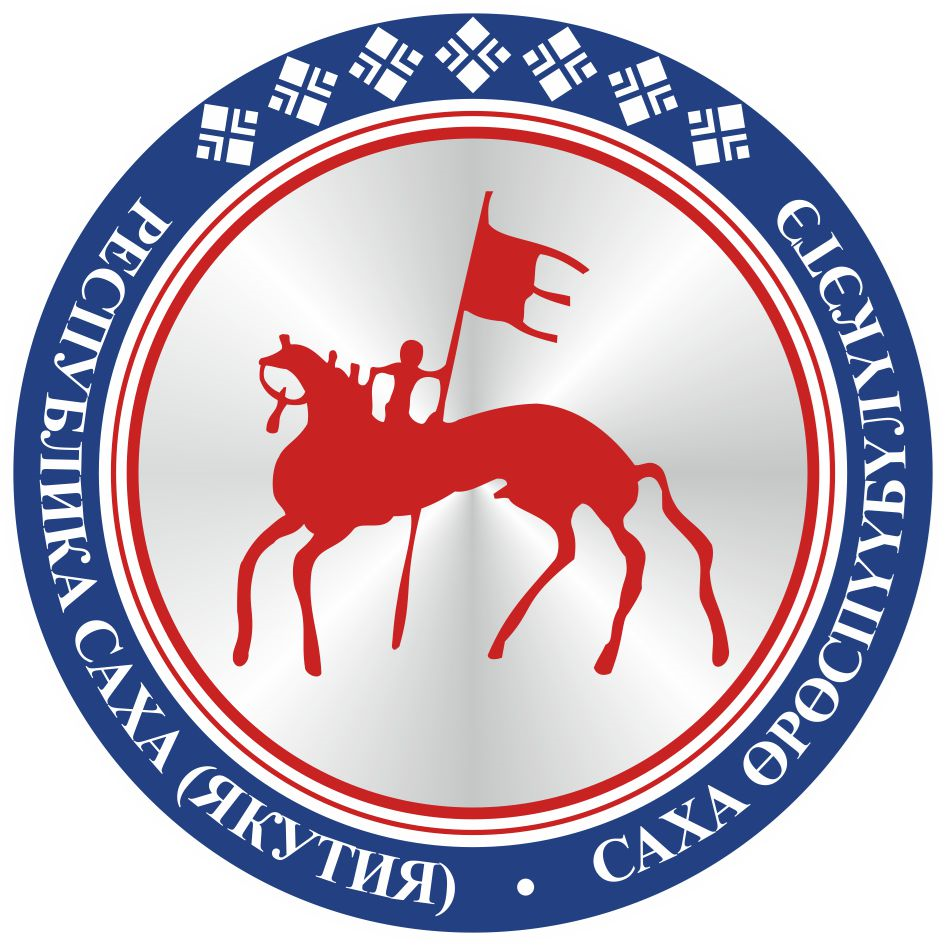     САХА ӨРӨСПҮҮБҮЛҮКЭТИНС О К У О Н А                                  